基本信息基本信息 更新时间：2023-08-11 23:40  更新时间：2023-08-11 23:40  更新时间：2023-08-11 23:40  更新时间：2023-08-11 23:40 姓    名姓    名张明光张明光年    龄38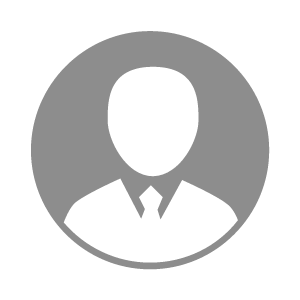 电    话电    话下载后可见下载后可见毕业院校重庆三峡职业学院邮    箱邮    箱下载后可见下载后可见学    历大专住    址住    址重庆市渝中区重庆市渝中区期望月薪10000-20000求职意向求职意向宠物食品销售经理(总监),宠物药品销售经理(总监),宠物销售经理(总监)宠物食品销售经理(总监),宠物药品销售经理(总监),宠物销售经理(总监)宠物食品销售经理(总监),宠物药品销售经理(总监),宠物销售经理(总监)宠物食品销售经理(总监),宠物药品销售经理(总监),宠物销售经理(总监)期望地区期望地区重庆市重庆市重庆市重庆市教育经历教育经历就读学校：重庆三峡职业学院 就读学校：重庆三峡职业学院 就读学校：重庆三峡职业学院 就读学校：重庆三峡职业学院 就读学校：重庆三峡职业学院 就读学校：重庆三峡职业学院 就读学校：重庆三峡职业学院 工作经历工作经历工作单位：重庆慕然宠物用品有限公司 工作单位：重庆慕然宠物用品有限公司 工作单位：重庆慕然宠物用品有限公司 工作单位：重庆慕然宠物用品有限公司 工作单位：重庆慕然宠物用品有限公司 工作单位：重庆慕然宠物用品有限公司 工作单位：重庆慕然宠物用品有限公司 自我评价自我评价本人具备销售人员应具有的素质：积极，自信，大胆，沟通力强。谈话技巧、商务礼仪。成熟稳重，责任心强，心态稳定，敢于担当重任，能够适应出差办理公司所交代的各项事宜。有一定的营销与管理经验，接受能力强，能迅速接受新的理论与技能，不受经验限制。身体健康，能够做到处世不惊，善于处理意外突发事件。 具有较强的系统分析能力和市场判断力。 有较强的团队管理能力和作战意识，能充分理解和执行公司领导的市场。本人具备销售人员应具有的素质：积极，自信，大胆，沟通力强。谈话技巧、商务礼仪。成熟稳重，责任心强，心态稳定，敢于担当重任，能够适应出差办理公司所交代的各项事宜。有一定的营销与管理经验，接受能力强，能迅速接受新的理论与技能，不受经验限制。身体健康，能够做到处世不惊，善于处理意外突发事件。 具有较强的系统分析能力和市场判断力。 有较强的团队管理能力和作战意识，能充分理解和执行公司领导的市场。本人具备销售人员应具有的素质：积极，自信，大胆，沟通力强。谈话技巧、商务礼仪。成熟稳重，责任心强，心态稳定，敢于担当重任，能够适应出差办理公司所交代的各项事宜。有一定的营销与管理经验，接受能力强，能迅速接受新的理论与技能，不受经验限制。身体健康，能够做到处世不惊，善于处理意外突发事件。 具有较强的系统分析能力和市场判断力。 有较强的团队管理能力和作战意识，能充分理解和执行公司领导的市场。本人具备销售人员应具有的素质：积极，自信，大胆，沟通力强。谈话技巧、商务礼仪。成熟稳重，责任心强，心态稳定，敢于担当重任，能够适应出差办理公司所交代的各项事宜。有一定的营销与管理经验，接受能力强，能迅速接受新的理论与技能，不受经验限制。身体健康，能够做到处世不惊，善于处理意外突发事件。 具有较强的系统分析能力和市场判断力。 有较强的团队管理能力和作战意识，能充分理解和执行公司领导的市场。本人具备销售人员应具有的素质：积极，自信，大胆，沟通力强。谈话技巧、商务礼仪。成熟稳重，责任心强，心态稳定，敢于担当重任，能够适应出差办理公司所交代的各项事宜。有一定的营销与管理经验，接受能力强，能迅速接受新的理论与技能，不受经验限制。身体健康，能够做到处世不惊，善于处理意外突发事件。 具有较强的系统分析能力和市场判断力。 有较强的团队管理能力和作战意识，能充分理解和执行公司领导的市场。本人具备销售人员应具有的素质：积极，自信，大胆，沟通力强。谈话技巧、商务礼仪。成熟稳重，责任心强，心态稳定，敢于担当重任，能够适应出差办理公司所交代的各项事宜。有一定的营销与管理经验，接受能力强，能迅速接受新的理论与技能，不受经验限制。身体健康，能够做到处世不惊，善于处理意外突发事件。 具有较强的系统分析能力和市场判断力。 有较强的团队管理能力和作战意识，能充分理解和执行公司领导的市场。本人具备销售人员应具有的素质：积极，自信，大胆，沟通力强。谈话技巧、商务礼仪。成熟稳重，责任心强，心态稳定，敢于担当重任，能够适应出差办理公司所交代的各项事宜。有一定的营销与管理经验，接受能力强，能迅速接受新的理论与技能，不受经验限制。身体健康，能够做到处世不惊，善于处理意外突发事件。 具有较强的系统分析能力和市场判断力。 有较强的团队管理能力和作战意识，能充分理解和执行公司领导的市场。其他特长其他特长